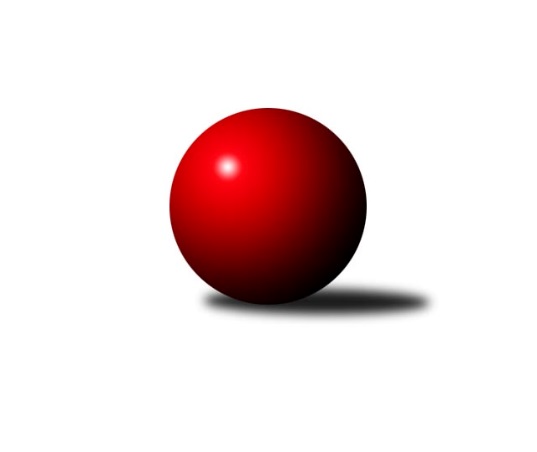 Č.15Ročník 2008/2009	24.5.2024 Krajský přebor MS 2008/2009Statistika 15. kolaTabulka družstev:		družstvo	záp	výh	rem	proh	skore	sety	průměr	body	plné	dorážka	chyby	1.	KK Hranice ˝A˝	15	10	2	3	148 : 92 	(54.0 : 36.0)	2465	22	1680	785	31	2.	TJ Unie Hlubina ˝A˝	15	10	1	4	155 : 85 	(56.5 : 39.5)	2451	21	1674	777	23.2	3.	TJ Sokol Bohumín ˝A˝	15	10	0	5	146 : 94 	(66.0 : 54.0)	2408	20	1660	749	32.6	4.	TJ Spartak Bílovec ˝A˝	15	9	2	4	136 : 104 	(50.0 : 46.0)	2413	20	1664	749	36.9	5.	TJ Opava ˝D˝	15	8	1	6	135 : 105 	(83.0 : 61.0)	2365	17	1657	708	38.4	6.	SKK Ostrava B	15	7	1	7	125 : 115 	(54.0 : 48.0)	2414	15	1670	744	29.4	7.	TJ Nový Jičín ˝A˝	15	7	1	7	123 : 117 	(51.0 : 51.0)	2359	15	1647	712	36.6	8.	TJ VOKD Poruba ˝B˝	15	7	0	8	114 : 126 	(46.0 : 50.0)	2370	14	1657	714	40.8	9.	TJ Sokol Michálkovice ˝B˝	15	5	2	8	109 : 131 	(45.5 : 50.5)	2437	12	1680	757	32.7	10.	TJ Sokol Chvalíkovice ˝B˝	15	5	2	8	106 : 134 	(41.5 : 48.5)	2395	12	1667	728	33.3	11.	TJ Frenštát p.R.˝A˝	15	5	1	9	93 : 147 	(35.5 : 60.5)	2384	11	1655	729	35.1	12.	TJ Sokol Dobroslavice ˝A˝	15	5	1	9	93 : 147 	(39.5 : 56.5)	2380	11	1659	720	40	13.	TJ Sokol Sedlnice ˝B˝	15	4	2	9	102 : 138 	(52.0 : 62.0)	2361	10	1642	719	43.7	14.	KK Minerva Opava ˝B˝	15	4	2	9	95 : 145 	(39.5 : 50.5)	2344	10	1645	699	36Tabulka doma:		družstvo	záp	výh	rem	proh	skore	sety	průměr	body	maximum	minimum	1.	KK Hranice ˝A˝	7	7	0	0	84 : 28 	(28.0 : 14.0)	2465	14	2608	2370	2.	TJ Spartak Bílovec ˝A˝	8	6	1	1	84 : 44 	(30.0 : 18.0)	2368	13	2480	2282	3.	TJ Unie Hlubina ˝A˝	8	6	0	2	91 : 37 	(31.5 : 16.5)	2520	12	2575	2449	4.	TJ Sokol Bohumín ˝A˝	7	6	0	1	77 : 35 	(32.0 : 22.0)	2364	12	2447	2300	5.	TJ Opava ˝D˝	8	5	1	2	90 : 38 	(63.0 : 33.0)	2477	11	2575	2421	6.	TJ Sokol Chvalíkovice ˝B˝	7	5	1	1	82 : 30 	(29.0 : 13.0)	2402	11	2452	2357	7.	TJ Nový Jičín ˝A˝	7	5	1	1	78 : 34 	(27.0 : 15.0)	2409	11	2485	2350	8.	SKK Ostrava B	8	5	0	3	79 : 49 	(33.0 : 21.0)	2501	10	2610	2412	9.	KK Minerva Opava ˝B˝	7	3	2	2	61 : 51 	(24.5 : 17.5)	2458	8	2552	2370	10.	TJ VOKD Poruba ˝B˝	8	4	0	4	65 : 63 	(27.5 : 26.5)	2387	8	2423	2354	11.	TJ Frenštát p.R.˝A˝	8	4	0	4	64 : 64 	(24.0 : 24.0)	2467	8	2525	2349	12.	TJ Sokol Sedlnice ˝B˝	8	2	2	4	58 : 70 	(30.0 : 30.0)	2452	6	2521	2299	13.	TJ Sokol Michálkovice ˝B˝	7	2	1	4	58 : 54 	(23.0 : 19.0)	2349	5	2399	2267	14.	TJ Sokol Dobroslavice ˝A˝	7	2	0	5	42 : 70 	(17.0 : 25.0)	2334	4	2384	2247Tabulka venku:		družstvo	záp	výh	rem	proh	skore	sety	průměr	body	maximum	minimum	1.	TJ Unie Hlubina ˝A˝	7	4	1	2	64 : 48 	(25.0 : 23.0)	2442	9	2554	2340	2.	TJ Sokol Bohumín ˝A˝	8	4	0	4	69 : 59 	(34.0 : 32.0)	2414	8	2483	2351	3.	KK Hranice ˝A˝	8	3	2	3	64 : 64 	(26.0 : 22.0)	2465	8	2539	2372	4.	TJ Spartak Bílovec ˝A˝	7	3	1	3	52 : 60 	(20.0 : 28.0)	2419	7	2554	2343	5.	TJ Sokol Michálkovice ˝B˝	8	3	1	4	51 : 77 	(22.5 : 31.5)	2448	7	2547	2349	6.	TJ Sokol Dobroslavice ˝A˝	8	3	1	4	51 : 77 	(22.5 : 31.5)	2385	7	2473	2222	7.	TJ VOKD Poruba ˝B˝	7	3	0	4	49 : 63 	(18.5 : 23.5)	2368	6	2492	2294	8.	TJ Opava ˝D˝	7	3	0	4	45 : 67 	(20.0 : 28.0)	2349	6	2421	2255	9.	SKK Ostrava B	7	2	1	4	46 : 66 	(21.0 : 27.0)	2402	5	2492	2296	10.	TJ Sokol Sedlnice ˝B˝	7	2	0	5	44 : 68 	(22.0 : 32.0)	2348	4	2489	2244	11.	TJ Nový Jičín ˝A˝	8	2	0	6	45 : 83 	(24.0 : 36.0)	2353	4	2486	2248	12.	TJ Frenštát p.R.˝A˝	7	1	1	5	29 : 83 	(11.5 : 36.5)	2372	3	2428	2310	13.	KK Minerva Opava ˝B˝	8	1	0	7	34 : 94 	(15.0 : 33.0)	2330	2	2426	2263	14.	TJ Sokol Chvalíkovice ˝B˝	8	0	1	7	24 : 104 	(12.5 : 35.5)	2394	1	2479	2285Tabulka podzimní části:		družstvo	záp	výh	rem	proh	skore	sety	průměr	body	doma	venku	1.	TJ Unie Hlubina ˝A˝	13	10	0	3	140 : 68 	(53.0 : 31.0)	2437	20 	6 	0 	1 	4 	0 	2	2.	KK Hranice ˝A˝	13	9	2	2	132 : 76 	(48.0 : 30.0)	2467	20 	6 	0 	0 	3 	2 	2	3.	TJ Sokol Bohumín ˝A˝	13	9	0	4	129 : 79 	(54.0 : 42.0)	2405	18 	6 	0 	0 	3 	0 	4	4.	TJ Spartak Bílovec ˝A˝	13	7	2	4	110 : 98 	(41.0 : 43.0)	2399	16 	5 	1 	1 	2 	1 	3	5.	TJ Opava ˝D˝	13	7	1	5	118 : 90 	(72.0 : 48.0)	2364	15 	5 	1 	1 	2 	0 	4	6.	TJ VOKD Poruba ˝B˝	13	7	0	6	106 : 102 	(39.0 : 39.0)	2371	14 	4 	0 	3 	3 	0 	3	7.	TJ Sokol Chvalíkovice ˝B˝	13	5	2	6	104 : 104 	(40.5 : 37.5)	2408	12 	5 	1 	1 	0 	1 	5	8.	SKK Ostrava B	13	5	1	7	103 : 105 	(47.0 : 43.0)	2415	11 	4 	0 	3 	1 	1 	4	9.	TJ Nový Jičín ˝A˝	13	5	1	7	95 : 113 	(38.5 : 45.5)	2349	11 	4 	1 	1 	1 	0 	6	10.	TJ Sokol Michálkovice ˝B˝	13	4	2	7	97 : 111 	(32.5 : 39.5)	2430	10 	2 	1 	3 	2 	1 	4	11.	KK Minerva Opava ˝B˝	13	4	1	8	85 : 123 	(34.5 : 43.5)	2352	9 	3 	1 	2 	1 	0 	6	12.	TJ Sokol Dobroslavice ˝A˝	13	4	1	8	78 : 130 	(32.0 : 52.0)	2370	9 	2 	0 	4 	2 	1 	4	13.	TJ Frenštát p.R.˝A˝	13	4	1	8	73 : 135 	(27.5 : 56.5)	2384	9 	3 	0 	3 	1 	1 	5	14.	TJ Sokol Sedlnice ˝B˝	13	3	2	8	86 : 122 	(40.5 : 49.5)	2344	8 	2 	2 	3 	1 	0 	5Tabulka jarní části:		družstvo	záp	výh	rem	proh	skore	sety	průměr	body	doma	venku	1.	TJ Nový Jičín ˝A˝	2	2	0	0	28 : 4 	(12.5 : 5.5)	2421	4 	1 	0 	0 	1 	0 	0 	2.	TJ Spartak Bílovec ˝A˝	2	2	0	0	26 : 6 	(9.0 : 3.0)	2440	4 	1 	0 	0 	1 	0 	0 	3.	SKK Ostrava B	2	2	0	0	22 : 10 	(7.0 : 5.0)	2488	4 	1 	0 	0 	1 	0 	0 	4.	TJ Frenštát p.R.˝A˝	2	1	0	1	20 : 12 	(8.0 : 4.0)	2465	2 	1 	0 	1 	0 	0 	0 	5.	TJ Opava ˝D˝	2	1	0	1	17 : 15 	(11.0 : 13.0)	2412	2 	0 	0 	1 	1 	0 	0 	6.	TJ Sokol Bohumín ˝A˝	2	1	0	1	17 : 15 	(12.0 : 12.0)	2397	2 	0 	0 	1 	1 	0 	0 	7.	TJ Sokol Sedlnice ˝B˝	2	1	0	1	16 : 16 	(11.5 : 12.5)	2431	2 	0 	0 	1 	1 	0 	0 	8.	KK Hranice ˝A˝	2	1	0	1	16 : 16 	(6.0 : 6.0)	2427	2 	1 	0 	0 	0 	0 	1 	9.	TJ Sokol Dobroslavice ˝A˝	2	1	0	1	15 : 17 	(7.5 : 4.5)	2404	2 	0 	0 	1 	1 	0 	0 	10.	TJ Sokol Michálkovice ˝B˝	2	1	0	1	12 : 20 	(13.0 : 11.0)	2440	2 	0 	0 	1 	1 	0 	0 	11.	TJ Unie Hlubina ˝A˝	2	0	1	1	15 : 17 	(3.5 : 8.5)	2517	1 	0 	0 	1 	0 	1 	0 	12.	KK Minerva Opava ˝B˝	2	0	1	1	10 : 22 	(5.0 : 7.0)	2408	1 	0 	1 	0 	0 	0 	1 	13.	TJ VOKD Poruba ˝B˝	2	0	0	2	8 : 24 	(7.0 : 11.0)	2378	0 	0 	0 	1 	0 	0 	1 	14.	TJ Sokol Chvalíkovice ˝B˝	2	0	0	2	2 : 30 	(1.0 : 11.0)	2315	0 	0 	0 	0 	0 	0 	2 Zisk bodů pro družstvo:		jméno hráče	družstvo	body	zápasy	v %	dílčí body	sety	v %	1.	Michal Babinec  st 	TJ Unie Hlubina ˝A˝ 	24	/	13	(92%)		/		(%)	2.	Petr  Pavelka ml 	KK Hranice ˝A˝ 	22	/	14	(79%)		/		(%)	3.	Pavel Niesyt 	TJ Sokol Bohumín ˝A˝ 	22	/	15	(73%)		/		(%)	4.	Petr  Pavelka st 	KK Hranice ˝A˝ 	22	/	15	(73%)		/		(%)	5.	Vladimír Štacha 	TJ Spartak Bílovec ˝A˝ 	21	/	15	(70%)		/		(%)	6.	Lubomír Škrobánek 	TJ Opava ˝D˝ 	20	/	15	(67%)		/		(%)	7.	František Křák 	TJ VOKD Poruba ˝B˝ 	20	/	15	(67%)		/		(%)	8.	Radek Škarka 	TJ Nový Jičín ˝A˝ 	18	/	12	(75%)		/		(%)	9.	Petr Šebestík 	SKK Ostrava B 	18	/	14	(64%)		/		(%)	10.	Vladimír Rada 	TJ VOKD Poruba ˝B˝ 	18	/	14	(64%)		/		(%)	11.	Rudolf Tvrdoň 	TJ Opava ˝D˝ 	18	/	15	(60%)		/		(%)	12.	Josef Kuzma 	TJ Sokol Bohumín ˝A˝ 	18	/	15	(60%)		/		(%)	13.	Ivo Kovařík 	TJ Sokol Dobroslavice ˝A˝ 	17	/	13	(65%)		/		(%)	14.	František Oliva 	TJ Unie Hlubina ˝A˝ 	17	/	14	(61%)		/		(%)	15.	Jaroslav Klekner 	TJ VOKD Poruba ˝B˝ 	17	/	15	(57%)		/		(%)	16.	Josef Klapetek 	TJ Opava ˝D˝ 	16	/	12	(67%)		/		(%)	17.	Petr Chodura 	TJ Unie Hlubina ˝A˝ 	16	/	12	(67%)		/		(%)	18.	Štefan Dendis 	TJ Sokol Bohumín ˝A˝ 	16	/	13	(62%)		/		(%)	19.	Jan Zych 	TJ Sokol Michálkovice ˝B˝ 	16	/	13	(62%)		/		(%)	20.	Karel Pitrun 	KK Hranice ˝A˝ 	16	/	13	(62%)		/		(%)	21.	Lubomír Camfrla 	TJ Nový Jičín ˝A˝ 	16	/	13	(62%)		/		(%)	22.	Petr Sobotík 	TJ Sokol Sedlnice ˝B˝ 	16	/	14	(57%)		/		(%)	23.	Karel Šnajdárek 	TJ Spartak Bílovec ˝A˝ 	16	/	14	(57%)		/		(%)	24.	Josef Hendrych 	TJ Sokol Chvalíkovice ˝B˝ 	15	/	9	(83%)		/		(%)	25.	Břetislav Mrkvica 	TJ Sokol Sedlnice ˝B˝ 	14	/	9	(78%)		/		(%)	26.	Vladimír Šipula 	TJ Sokol Bohumín ˝A˝ 	14	/	10	(70%)		/		(%)	27.	René Gazdík 	TJ Unie Hlubina ˝A˝ 	14	/	10	(70%)		/		(%)	28.	Karel Mareček 	TJ Spartak Bílovec ˝A˝ 	14	/	12	(58%)		/		(%)	29.	Zdeněk Zhýbala 	TJ Sokol Michálkovice ˝B˝ 	14	/	12	(58%)		/		(%)	30.	Jan Polášek 	SKK Ostrava B 	14	/	12	(58%)		/		(%)	31.	Vladimír Korta 	SKK Ostrava B 	14	/	14	(50%)		/		(%)	32.	Michal Hejtmánek 	TJ Unie Hlubina ˝A˝ 	14	/	14	(50%)		/		(%)	33.	Zdeněk Štohanzl 	KK Minerva Opava ˝B˝ 	14	/	14	(50%)		/		(%)	34.	Milan Franer 	TJ Opava ˝D˝ 	14	/	15	(47%)		/		(%)	35.	Emil Rubáč 	TJ Spartak Bílovec ˝A˝ 	13	/	12	(54%)		/		(%)	36.	Miroslav Paloc 	TJ Sokol Bohumín ˝A˝ 	13	/	13	(50%)		/		(%)	37.	Vladimír Hudec 	KK Hranice ˝A˝ 	12	/	9	(67%)		/		(%)	38.	Roman Beinhauer 	TJ Sokol Chvalíkovice ˝B˝ 	12	/	10	(60%)		/		(%)	39.	Jiří Terrich 	KK Hranice ˝A˝ 	12	/	11	(55%)		/		(%)	40.	Michal Babinec  ml 	TJ Unie Hlubina ˝A˝ 	12	/	12	(50%)		/		(%)	41.	Antonín Hendrych 	TJ Sokol Chvalíkovice ˝B˝ 	12	/	12	(50%)		/		(%)	42.	Karel Vágner 	KK Minerva Opava ˝B˝ 	12	/	12	(50%)		/		(%)	43.	Petr Frank 	KK Minerva Opava ˝B˝ 	12	/	12	(50%)		/		(%)	44.	Alexej Kudělka 	TJ Nový Jičín ˝A˝ 	12	/	12	(50%)		/		(%)	45.	Jaroslav Chvostek 	TJ Sokol Sedlnice ˝B˝ 	12	/	13	(46%)		/		(%)	46.	Stanislav Podzemný 	KK Hranice ˝A˝ 	12	/	13	(46%)		/		(%)	47.	Jan Král 	KK Minerva Opava ˝B˝ 	12	/	13	(46%)		/		(%)	48.	Karel Kuchař 	TJ Sokol Dobroslavice ˝A˝ 	12	/	13	(46%)		/		(%)	49.	Jana Tvrdoňová 	TJ Opava ˝D˝ 	12	/	14	(43%)		/		(%)	50.	Petr Jurášek 	TJ Sokol Michálkovice ˝B˝ 	12	/	14	(43%)		/		(%)	51.	Karol Nitka 	TJ Sokol Bohumín ˝A˝ 	12	/	14	(43%)		/		(%)	52.	Vladimír Staněk 	KK Minerva Opava ˝B˝ 	12	/	15	(40%)		/		(%)	53.	Martin Třečák 	TJ Sokol Dobroslavice ˝A˝ 	12	/	15	(40%)		/		(%)	54.	Michal Pavič 	TJ Nový Jičín ˝A˝ 	11	/	12	(46%)		/		(%)	55.	Karel Škrobánek 	TJ Opava ˝D˝ 	10	/	7	(71%)		/		(%)	56.	Jiří Chvostek 	TJ Sokol Sedlnice ˝B˝ 	10	/	8	(63%)		/		(%)	57.	Pavel Jašek 	TJ Sokol Chvalíkovice ˝B˝ 	10	/	8	(63%)		/		(%)	58.	Daniel Dudek 	TJ Sokol Michálkovice ˝B˝ 	10	/	9	(56%)		/		(%)	59.	Zdeněk Michna 	TJ Frenštát p.R.˝A˝ 	10	/	9	(56%)		/		(%)	60.	Josef Zavacký 	TJ Nový Jičín ˝A˝ 	10	/	10	(50%)		/		(%)	61.	Zdeněk Kuna 	SKK Ostrava B 	10	/	10	(50%)		/		(%)	62.	Jan Pospěch 	TJ Nový Jičín ˝A˝ 	10	/	10	(50%)		/		(%)	63.	Vladimír Trojek 	TJ Sokol Dobroslavice ˝A˝ 	10	/	11	(45%)		/		(%)	64.	Josef Vávra 	TJ Sokol Dobroslavice ˝A˝ 	10	/	11	(45%)		/		(%)	65.	Jaroslav Tobola 	TJ Sokol Sedlnice ˝B˝ 	10	/	12	(42%)		/		(%)	66.	Tomáš Polášek 	SKK Ostrava B 	10	/	13	(38%)		/		(%)	67.	Jaromír Matějek 	TJ Frenštát p.R.˝A˝ 	10	/	13	(38%)		/		(%)	68.	Zdeněk Kubinec 	TJ Sokol Chvalíkovice ˝B˝ 	9	/	12	(38%)		/		(%)	69.	Michal Blažek 	TJ Opava ˝D˝ 	8	/	7	(57%)		/		(%)	70.	Rostislav Klazar 	TJ Spartak Bílovec ˝A˝ 	8	/	7	(57%)		/		(%)	71.	Pavel Gerlich 	SKK Ostrava B 	8	/	8	(50%)		/		(%)	72.	Michaela Tobolová 	TJ Sokol Sedlnice ˝B˝ 	8	/	8	(50%)		/		(%)	73.	Tomáš Král 	KK Minerva Opava ˝B˝ 	8	/	9	(44%)		/		(%)	74.	Miroslav Nosek 	TJ Sokol Chvalíkovice ˝B˝ 	8	/	10	(40%)		/		(%)	75.	Kamil Bartoš 	KK Hranice ˝A˝ 	8	/	10	(40%)		/		(%)	76.	Jaroslav Černý 	TJ Spartak Bílovec ˝A˝ 	8	/	11	(36%)		/		(%)	77.	Milan  Kučera 	TJ Frenštát p.R.˝A˝ 	8	/	11	(36%)		/		(%)	78.	Jan Žídek 	TJ VOKD Poruba ˝B˝ 	8	/	12	(33%)		/		(%)	79.	Michal Zatyko 	TJ Unie Hlubina ˝A˝ 	8	/	13	(31%)		/		(%)	80.	Jaroslav  Petr 	TJ Frenštát p.R.˝A˝ 	8	/	15	(27%)		/		(%)	81.	Zdeněk Pavlík 	TJ Frenštát p.R.˝A˝ 	7	/	6	(58%)		/		(%)	82.	Tomáš Foniok 	TJ VOKD Poruba ˝B˝ 	7	/	12	(29%)		/		(%)	83.	Renáta Smijová 	KK Minerva Opava ˝B˝ 	7	/	12	(29%)		/		(%)	84.	Karel Ridl 	TJ Sokol Dobroslavice ˝A˝ 	6	/	3	(100%)		/		(%)	85.	Milan Binar 	TJ Spartak Bílovec ˝A˝ 	6	/	6	(50%)		/		(%)	86.	Miroslav Böhm 	SKK Ostrava B 	6	/	6	(50%)		/		(%)	87.	Vojtěch Turlej 	TJ VOKD Poruba ˝B˝ 	6	/	8	(38%)		/		(%)	88.	Jan Chovanec 	TJ Sokol Chvalíkovice ˝B˝ 	6	/	9	(33%)		/		(%)	89.	Jiří Hradil 	TJ Nový Jičín ˝A˝ 	6	/	11	(27%)		/		(%)	90.	Tomáš Binek 	TJ Frenštát p.R.˝A˝ 	6	/	12	(25%)		/		(%)	91.	Jan Pavlosek 	SKK Ostrava B 	4	/	2	(100%)		/		(%)	92.	Jaromír Piska 	TJ Sokol Bohumín ˝A˝ 	4	/	2	(100%)		/		(%)	93.	Michal Zych 	TJ Sokol Michálkovice ˝B˝ 	4	/	2	(100%)		/		(%)	94.	Lumír Kocián 	TJ Sokol Dobroslavice ˝A˝ 	4	/	2	(100%)		/		(%)	95.	Ivo Herzán 	TJ Sokol Michálkovice ˝B˝ 	4	/	3	(67%)		/		(%)	96.	Jiří Sequens 	TJ Spartak Bílovec ˝A˝ 	4	/	3	(67%)		/		(%)	97.	Jakub Hendrych 	TJ Sokol Chvalíkovice ˝B˝ 	4	/	3	(67%)		/		(%)	98.	Dan  Šodek 	SKK Ostrava B 	4	/	4	(50%)		/		(%)	99.	Jan Lenhart 	KK Hranice ˝A˝ 	4	/	4	(50%)		/		(%)	100.	Jakub Telařík 	TJ Sokol Sedlnice ˝B˝ 	4	/	5	(40%)		/		(%)	101.	Libor Jurečka 	TJ Nový Jičín ˝A˝ 	4	/	6	(33%)		/		(%)	102.	Pavel Šmydke 	TJ Spartak Bílovec ˝A˝ 	4	/	7	(29%)		/		(%)	103.	Petr Oravec 	TJ VOKD Poruba ˝B˝ 	4	/	8	(25%)		/		(%)	104.	Oldřich Bidrman 	TJ Sokol Michálkovice ˝B˝ 	4	/	9	(22%)		/		(%)	105.	Lukáš Jurášek 	TJ Sokol Michálkovice ˝B˝ 	3	/	12	(13%)		/		(%)	106.	David Stromský 	KK Minerva Opava ˝B˝ 	2	/	1	(100%)		/		(%)	107.	Petr Kuběna 	TJ Frenštát p.R.˝A˝ 	2	/	1	(100%)		/		(%)	108.	Josef Paulus 	TJ Sokol Michálkovice ˝B˝ 	2	/	1	(100%)		/		(%)	109.	Dalibor Zboran 	TJ Nový Jičín ˝A˝ 	2	/	1	(100%)		/		(%)	110.	Helena Martinčáková 	TJ VOKD Poruba ˝B˝ 	2	/	1	(100%)		/		(%)	111.	Ladislav Mrakvia 	TJ VOKD Poruba ˝B˝ 	2	/	1	(100%)		/		(%)	112.	Richard Šimek 	TJ VOKD Poruba ˝B˝ 	2	/	1	(100%)		/		(%)	113.	Radmila Pastvová 	TJ Unie Hlubina ˝A˝ 	2	/	1	(100%)		/		(%)	114.	Jiří Kysela 	TJ Opava ˝D˝ 	2	/	1	(100%)		/		(%)	115.	Miroslava Hendrychová 	TJ Opava ˝D˝ 	2	/	1	(100%)		/		(%)	116.	Břetislav Ermis 	TJ Sokol Sedlnice ˝B˝ 	2	/	2	(50%)		/		(%)	117.	Sabina Trulejová 	TJ Sokol Chvalíkovice ˝B˝ 	2	/	2	(50%)		/		(%)	118.	Jiří Koloděj 	SKK Ostrava B 	2	/	2	(50%)		/		(%)	119.	Roman Honl 	TJ Sokol Bohumín ˝A˝ 	2	/	2	(50%)		/		(%)	120.	Oldřich Stolařík 	SKK Ostrava B 	2	/	2	(50%)		/		(%)	121.	Josef Schwarz 	TJ Sokol Dobroslavice ˝A˝ 	2	/	2	(50%)		/		(%)	122.	Jaroslav Jurášek 	TJ Sokol Michálkovice ˝B˝ 	2	/	2	(50%)		/		(%)	123.	Stanislav Brejcha 	TJ Sokol Sedlnice ˝B˝ 	2	/	2	(50%)		/		(%)	124.	Ivan Walder 	TJ Sokol Sedlnice ˝B˝ 	2	/	2	(50%)		/		(%)	125.	Ján Pelikán 	TJ Nový Jičín ˝A˝ 	2	/	2	(50%)		/		(%)	126.	Miroslav Svider 	TJ Sokol Dobroslavice ˝A˝ 	2	/	3	(33%)		/		(%)	127.	Zdeněk Bordovský 	TJ Frenštát p.R.˝A˝ 	2	/	3	(33%)		/		(%)	128.	Petr Kuttler 	TJ Sokol Bohumín ˝A˝ 	2	/	3	(33%)		/		(%)	129.	Josef Jurášek 	TJ Sokol Michálkovice ˝B˝ 	2	/	4	(25%)		/		(%)	130.	Miroslav  Makový 	TJ Frenštát p.R.˝A˝ 	2	/	4	(25%)		/		(%)	131.	Antonín Struppel 	TJ Sokol Dobroslavice ˝A˝ 	2	/	5	(20%)		/		(%)	132.	Renáta Janyšková 	TJ Sokol Sedlnice ˝B˝ 	2	/	7	(14%)		/		(%)	133.	Vladimír Vojkůvka 	TJ Frenštát p.R.˝A˝ 	2	/	7	(14%)		/		(%)	134.	Alfréd  Herman 	TJ Sokol Bohumín ˝A˝ 	1	/	1	(50%)		/		(%)	135.	Tomáš Valíček 	TJ Opava ˝D˝ 	1	/	1	(50%)		/		(%)	136.	Petr Holas 	SKK Ostrava B 	1	/	1	(50%)		/		(%)	137.	Martin Futerko 	SKK Ostrava B 	0	/	1	(0%)		/		(%)	138.	Beáta Jašková 	TJ Opava ˝D˝ 	0	/	1	(0%)		/		(%)	139.	Václav Kladiva 	TJ Sokol Bohumín ˝A˝ 	0	/	1	(0%)		/		(%)	140.	Radek Hendrych 	TJ Sokol Chvalíkovice ˝B˝ 	0	/	1	(0%)		/		(%)	141.	Zdeněk Navrátil 	TJ Nový Jičín ˝A˝ 	0	/	1	(0%)		/		(%)	142.	Rudolf Riezner 	TJ Unie Hlubina ˝A˝ 	0	/	1	(0%)		/		(%)	143.	Emilie Deigruberová 	TJ VOKD Poruba ˝B˝ 	0	/	1	(0%)		/		(%)	144.	Ondřej Malich 	TJ Sokol Sedlnice ˝B˝ 	0	/	1	(0%)		/		(%)	145.	Rostislav Hrbáč 	SKK Ostrava B 	0	/	1	(0%)		/		(%)	146.	Adam Chvostek 	TJ Sokol Sedlnice ˝B˝ 	0	/	1	(0%)		/		(%)	147.	Jakub Hájek 	TJ VOKD Poruba ˝B˝ 	0	/	1	(0%)		/		(%)	148.	Rajmund Tioka 	TJ Sokol Dobroslavice ˝A˝ 	0	/	1	(0%)		/		(%)	149.	Tereza Kovalová 	TJ Sokol Michálkovice ˝B˝ 	0	/	1	(0%)		/		(%)	150.	Jaroslav Hrabuška 	TJ VOKD Poruba ˝B˝ 	0	/	1	(0%)		/		(%)	151.	David Smahel 	TJ Sokol Dobroslavice ˝A˝ 	0	/	1	(0%)		/		(%)	152.	Antonín Břenek 	TJ Spartak Bílovec ˝A˝ 	0	/	1	(0%)		/		(%)	153.	Vlastimil Trulej 	TJ Sokol Chvalíkovice ˝B˝ 	0	/	2	(0%)		/		(%)	154.	Radek Mikulský 	TJ Sokol Sedlnice ˝B˝ 	0	/	2	(0%)		/		(%)	155.	Jan Schwarzer 	TJ Sokol Sedlnice ˝B˝ 	0	/	2	(0%)		/		(%)	156.	Karel Procházka 	TJ Sokol Michálkovice ˝B˝ 	0	/	2	(0%)		/		(%)	157.	Kamil Svačina 	TJ Sokol Dobroslavice ˝A˝ 	0	/	2	(0%)		/		(%)	158.	Jiří Veselý 	TJ Frenštát p.R.˝A˝ 	0	/	2	(0%)		/		(%)	159.	Pavel Babiš 	TJ Sokol Dobroslavice ˝A˝ 	0	/	2	(0%)		/		(%)	160.	Anna Dufková 	TJ Sokol Dobroslavice ˝A˝ 	0	/	2	(0%)		/		(%)	161.	Tomáš Houda 	TJ Sokol Dobroslavice ˝A˝ 	0	/	4	(0%)		/		(%)Průměry na kuželnách:		kuželna	průměr	plné	dorážka	chyby	výkon na hráče	1.	TJ Unie Hlubina, 1-2	2481	1696	784	28.4	(413.5)	2.	Sokol Frenštát pod Radhoštěm, 1-2	2471	1703	767	33.9	(411.8)	3.	SKK Ostrava, 1-2	2466	1685	780	29.3	(411.0)	4.	TJ Sokol Sedlnice, 1-2	2458	1711	747	41.2	(409.8)	5.	Minerva Opava, 1-2	2456	1696	760	28.5	(409.5)	6.	TJ Opava, 1-4	2429	1686	742	42.1	(404.9)	7.	KK Hranice, 1-2	2420	1676	744	34.6	(403.4)	8.	TJ VOKD Poruba, 1-4	2385	1666	718	42.4	(397.5)	9.	TJ Sokol Chvalíkovice, 1-2	2377	1669	708	38.4	(396.3)	10.	TJ Nový Jičín, 1-4	2376	1645	730	34.4	(396.0)	11.	TJ Sokol Dobroslavice, 1-2	2355	1643	711	38.4	(392.5)	12.	TJ Spartak Bílovec, 1-2	2348	1622	726	33.5	(391.4)	13.	TJ Michalkovice, 1-2	2346	1624	722	35.7	(391.1)	14.	TJ Sokol Bohumín, 1-4	2340	1626	714	38.2	(390.1)Nejlepší výkony na kuželnách:TJ Unie Hlubina, 1-2TJ Unie Hlubina ˝A˝	2575	13. kolo	Michal Zych 	TJ Sokol Michálkovice ˝B˝	481	11. koloTJ Unie Hlubina ˝A˝	2553	9. kolo	Jan Zych 	TJ Sokol Michálkovice ˝B˝	477	11. koloTJ Sokol Michálkovice ˝B˝	2547	11. kolo	Michal Babinec  st 	TJ Unie Hlubina ˝A˝	467	11. koloTJ Unie Hlubina ˝A˝	2540	4. kolo	Michal Hejtmánek 	TJ Unie Hlubina ˝A˝	462	9. koloKK Hranice ˝A˝	2539	13. kolo	Michal Hejtmánek 	TJ Unie Hlubina ˝A˝	460	5. koloTJ Unie Hlubina ˝A˝	2532	7. kolo	Petr  Pavelka st 	KK Hranice ˝A˝	456	13. koloTJ Unie Hlubina ˝A˝	2523	5. kolo	Karel Škrobánek 	TJ Opava ˝D˝	456	7. koloTJ Unie Hlubina ˝A˝	2504	11. kolo	František Oliva 	TJ Unie Hlubina ˝A˝	450	4. koloSKK Ostrava B	2492	5. kolo	Zdeněk Zhýbala 	TJ Sokol Michálkovice ˝B˝	447	11. koloTJ Unie Hlubina ˝A˝	2480	14. kolo	Vladimír Trojek 	TJ Sokol Dobroslavice ˝A˝	446	14. koloSokol Frenštát pod Radhoštěm, 1-2TJ Sokol Michálkovice ˝B˝	2535	5. kolo	Lubomír Camfrla 	TJ Nový Jičín ˝A˝	466	3. koloTJ Frenštát p.R.˝A˝	2525	3. kolo	Daniel Dudek 	TJ Sokol Michálkovice ˝B˝	465	5. koloTJ Frenštát p.R.˝A˝	2519	13. kolo	Ivo Kovařík 	TJ Sokol Dobroslavice ˝A˝	455	11. koloTJ Spartak Bílovec ˝A˝	2506	15. kolo	Zdeněk Pavlík 	TJ Frenštát p.R.˝A˝	450	3. koloTJ Frenštát p.R.˝A˝	2504	5. kolo	Zdeněk Bordovský 	TJ Frenštát p.R.˝A˝	449	13. koloTJ Nový Jičín ˝A˝	2486	3. kolo	Zdeněk Michna 	TJ Frenštát p.R.˝A˝	448	3. koloTJ Sokol Dobroslavice ˝A˝	2473	11. kolo	Zdeněk Pavlík 	TJ Frenštát p.R.˝A˝	445	7. koloKK Hranice ˝A˝	2473	9. kolo	Karel Mareček 	TJ Spartak Bílovec ˝A˝	443	15. koloTJ Frenštát p.R.˝A˝	2465	15. kolo	Jaroslav  Petr 	TJ Frenštát p.R.˝A˝	440	13. koloTJ Frenštát p.R.˝A˝	2462	7. kolo	Michal Pavič 	TJ Nový Jičín ˝A˝	437	3. koloSKK Ostrava, 1-2SKK Ostrava B	2610	7. kolo	Tomáš Polášek 	SKK Ostrava B	455	6. koloSKK Ostrava B	2576	14. kolo	Zdeněk Kuna 	SKK Ostrava B	454	7. koloTJ Spartak Bílovec ˝A˝	2554	4. kolo	Pavel Gerlich 	SKK Ostrava B	453	2. koloSKK Ostrava B	2550	13. kolo	Petr  Pavelka ml 	KK Hranice ˝A˝	449	14. koloSKK Ostrava B	2544	4. kolo	Miroslav Böhm 	SKK Ostrava B	448	14. koloTJ Nový Jičín ˝A˝	2473	11. kolo	Jan Polášek 	SKK Ostrava B	447	7. koloKK Hranice ˝A˝	2463	14. kolo	Petr Šebestík 	SKK Ostrava B	444	13. koloSKK Ostrava B	2447	6. kolo	Vladimír Korta 	SKK Ostrava B	444	14. koloTJ Sokol Dobroslavice ˝A˝	2446	2. kolo	Vladimír Korta 	SKK Ostrava B	443	7. koloSKK Ostrava B	2442	2. kolo	Michal Pavič 	TJ Nový Jičín ˝A˝	442	11. koloTJ Sokol Sedlnice, 1-2TJ Unie Hlubina ˝A˝	2538	8. kolo	Petr Jurášek 	TJ Sokol Michálkovice ˝B˝	484	2. koloTJ Sokol Michálkovice ˝B˝	2524	2. kolo	Petr Sobotík 	TJ Sokol Sedlnice ˝B˝	465	8. koloTJ Sokol Sedlnice ˝B˝	2521	12. kolo	Jaroslav Chvostek 	TJ Sokol Sedlnice ˝B˝	459	4. koloTJ Sokol Sedlnice ˝B˝	2519	4. kolo	Daniel Dudek 	TJ Sokol Michálkovice ˝B˝	458	2. koloKK Hranice ˝A˝	2515	4. kolo	Michal Babinec  ml 	TJ Unie Hlubina ˝A˝	452	8. koloTJ Sokol Sedlnice ˝B˝	2507	2. kolo	Karel Pitrun 	KK Hranice ˝A˝	448	4. koloTJ VOKD Poruba ˝B˝	2492	10. kolo	Vladimír Hudec 	KK Hranice ˝A˝	447	4. koloTJ Sokol Sedlnice ˝B˝	2478	10. kolo	Jiří Chvostek 	TJ Sokol Sedlnice ˝B˝	446	13. koloTJ Sokol Sedlnice ˝B˝	2475	8. kolo	Jan Pospěch 	TJ Nový Jičín ˝A˝	444	14. koloTJ Sokol Sedlnice ˝B˝	2446	13. kolo	Jaroslav Tobola 	TJ Sokol Sedlnice ˝B˝	440	4. koloMinerva Opava, 1-2TJ Unie Hlubina ˝A˝	2554	15. kolo	Tomáš Král 	KK Minerva Opava ˝B˝	457	15. koloKK Minerva Opava ˝B˝	2552	15. kolo	František Oliva 	TJ Unie Hlubina ˝A˝	455	15. koloKK Hranice ˝A˝	2526	11. kolo	Michal Babinec  st 	TJ Unie Hlubina ˝A˝	453	15. koloTJ Sokol Chvalíkovice ˝B˝	2479	7. kolo	Kamil Bartoš 	KK Hranice ˝A˝	451	11. koloKK Minerva Opava ˝B˝	2478	11. kolo	Josef Hendrych 	TJ Sokol Chvalíkovice ˝B˝	450	7. koloTJ Spartak Bílovec ˝A˝	2468	1. kolo	Petr  Pavelka st 	KK Hranice ˝A˝	445	11. koloKK Minerva Opava ˝B˝	2466	9. kolo	Zdeněk Štohanzl 	KK Minerva Opava ˝B˝	443	15. koloKK Minerva Opava ˝B˝	2453	7. kolo	Jan Král 	KK Minerva Opava ˝B˝	437	15. koloKK Minerva Opava ˝B˝	2444	3. kolo	Karel Vágner 	KK Minerva Opava ˝B˝	436	3. koloKK Minerva Opava ˝B˝	2443	5. kolo	Vladimír Štacha 	TJ Spartak Bílovec ˝A˝	434	1. koloTJ Opava, 1-4TJ Opava ˝D˝	2575	6. kolo	Pavel Gerlich 	SKK Ostrava B	458	8. koloTJ Opava ˝D˝	2544	10. kolo	Jan Zych 	TJ Sokol Michálkovice ˝B˝	456	14. koloTJ Sokol Bohumín ˝A˝	2483	2. kolo	Milan Franer 	TJ Opava ˝D˝	449	6. koloSKK Ostrava B	2482	8. kolo	Pavel Niesyt 	TJ Sokol Bohumín ˝A˝	446	2. koloTJ Sokol Michálkovice ˝B˝	2481	14. kolo	Josef Klapetek 	TJ Opava ˝D˝	445	6. koloTJ Opava ˝D˝	2474	8. kolo	Jana Tvrdoňová 	TJ Opava ˝D˝	441	10. koloTJ Opava ˝D˝	2471	13. kolo	Rudolf Tvrdoň 	TJ Opava ˝D˝	440	4. koloTJ Opava ˝D˝	2448	14. kolo	Ivo Kovařík 	TJ Sokol Dobroslavice ˝A˝	439	4. koloTJ Opava ˝D˝	2445	2. kolo	Lubomír Škrobánek 	TJ Opava ˝D˝	435	10. koloTJ Opava ˝D˝	2437	11. kolo	Michal Blažek 	TJ Opava ˝D˝	434	8. koloKK Hranice, 1-2KK Hranice ˝A˝	2608	7. kolo	Vladimír Hudec 	KK Hranice ˝A˝	462	7. koloKK Hranice ˝A˝	2522	10. kolo	Roman Beinhauer 	TJ Sokol Chvalíkovice ˝B˝	459	5. koloKK Hranice ˝A˝	2477	5. kolo	Petr  Pavelka st 	KK Hranice ˝A˝	446	7. koloTJ Sokol Chvalíkovice ˝B˝	2469	5. kolo	Petr  Pavelka st 	KK Hranice ˝A˝	444	1. koloKK Hranice ˝A˝	2452	3. kolo	Petr  Pavelka ml 	KK Hranice ˝A˝	443	5. koloKK Hranice ˝A˝	2434	12. kolo	Karel Pitrun 	KK Hranice ˝A˝	438	7. koloTJ Sokol Michálkovice ˝B˝	2419	7. kolo	Jiří Terrich 	KK Hranice ˝A˝	438	10. koloKK Hranice ˝A˝	2391	15. kolo	Stanislav Podzemný 	KK Hranice ˝A˝	437	5. koloTJ Opava ˝D˝	2376	3. kolo	Daniel Dudek 	TJ Sokol Michálkovice ˝B˝	436	7. koloKK Hranice ˝A˝	2370	1. kolo	Stanislav Podzemný 	KK Hranice ˝A˝	436	7. koloTJ VOKD Poruba, 1-4KK Hranice ˝A˝	2442	2. kolo	Jaroslav Klekner 	TJ VOKD Poruba ˝B˝	459	2. koloTJ Sokol Bohumín ˝A˝	2439	14. kolo	Michal Hejtmánek 	TJ Unie Hlubina ˝A˝	453	6. koloTJ Unie Hlubina ˝A˝	2428	6. kolo	Vojtěch Turlej 	TJ VOKD Poruba ˝B˝	447	9. koloTJ VOKD Poruba ˝B˝	2423	8. kolo	Vladimír Hudec 	KK Hranice ˝A˝	435	2. koloTJ VOKD Poruba ˝B˝	2414	11. kolo	Karel Pitrun 	KK Hranice ˝A˝	434	2. koloTJ VOKD Poruba ˝B˝	2403	2. kolo	Jan Žídek 	TJ VOKD Poruba ˝B˝	431	11. koloTJ Opava ˝D˝	2395	9. kolo	Vojtěch Turlej 	TJ VOKD Poruba ˝B˝	431	4. koloTJ VOKD Poruba ˝B˝	2390	14. kolo	Milan  Kučera 	TJ Frenštát p.R.˝A˝	429	8. koloTJ VOKD Poruba ˝B˝	2377	4. kolo	Michal Zatyko 	TJ Unie Hlubina ˝A˝	427	6. koloKK Minerva Opava ˝B˝	2372	4. kolo	Jaroslav Klekner 	TJ VOKD Poruba ˝B˝	422	4. koloTJ Sokol Chvalíkovice, 1-2TJ Sokol Chvalíkovice ˝B˝	2452	10. kolo	Roman Beinhauer 	TJ Sokol Chvalíkovice ˝B˝	437	6. koloTJ Sokol Chvalíkovice ˝B˝	2446	4. kolo	Zdeněk Kuna 	SKK Ostrava B	435	10. koloTJ Sokol Bohumín ˝A˝	2430	4. kolo	Vladimír Šipula 	TJ Sokol Bohumín ˝A˝	433	4. koloSKK Ostrava B	2402	10. kolo	Petr Kuběna 	TJ Frenštát p.R.˝A˝	432	1. koloTJ Sokol Chvalíkovice ˝B˝	2401	6. kolo	Jan Chovanec 	TJ Sokol Chvalíkovice ˝B˝	429	4. koloTJ Frenštát p.R.˝A˝	2395	1. kolo	Josef Hendrych 	TJ Sokol Chvalíkovice ˝B˝	428	10. koloTJ Sokol Chvalíkovice ˝B˝	2394	12. kolo	Josef Hendrych 	TJ Sokol Chvalíkovice ˝B˝	422	4. koloTJ Sokol Chvalíkovice ˝B˝	2393	2. kolo	Jan Chovanec 	TJ Sokol Chvalíkovice ˝B˝	422	1. koloTJ Sokol Dobroslavice ˝A˝	2392	6. kolo	Pavel Jašek 	TJ Sokol Chvalíkovice ˝B˝	421	2. koloTJ Sokol Chvalíkovice ˝B˝	2369	8. kolo	Pavel Gerlich 	SKK Ostrava B	421	10. koloTJ Nový Jičín, 1-4TJ Nový Jičín ˝A˝	2485	8. kolo	Radek Škarka 	TJ Nový Jičín ˝A˝	434	8. koloTJ Nový Jičín ˝A˝	2478	4. kolo	Michal Pavič 	TJ Nový Jičín ˝A˝	428	4. koloTJ Unie Hlubina ˝A˝	2410	10. kolo	Roman Beinhauer 	TJ Sokol Chvalíkovice ˝B˝	427	15. koloTJ Nový Jičín ˝A˝	2402	15. kolo	Tomáš Foniok 	TJ VOKD Poruba ˝B˝	426	12. koloTJ Nový Jičín ˝A˝	2402	10. kolo	Jan Pospěch 	TJ Nový Jičín ˝A˝	425	8. koloTJ Nový Jičín ˝A˝	2379	6. kolo	Zdeněk Zhýbala 	TJ Sokol Michálkovice ˝B˝	424	4. koloTJ Sokol Michálkovice ˝B˝	2376	4. kolo	Jiří Hradil 	TJ Nový Jičín ˝A˝	423	4. koloKK Hranice ˝A˝	2372	6. kolo	Jan Zych 	TJ Sokol Michálkovice ˝B˝	421	4. koloTJ Nový Jičín ˝A˝	2369	12. kolo	Jan Pospěch 	TJ Nový Jičín ˝A˝	421	4. koloTJ Nový Jičín ˝A˝	2350	1. kolo	Lubomír Camfrla 	TJ Nový Jičín ˝A˝	420	15. koloTJ Sokol Dobroslavice, 1-2TJ Sokol Sedlnice ˝B˝	2448	5. kolo	Karel Kuchař 	TJ Sokol Dobroslavice ˝A˝	441	7. koloTJ Unie Hlubina ˝A˝	2442	1. kolo	Štefan Dendis 	TJ Sokol Bohumín ˝A˝	435	9. koloTJ VOKD Poruba ˝B˝	2428	3. kolo	Antonín Struppel 	TJ Sokol Dobroslavice ˝A˝	430	1. koloSKK Ostrava B	2399	15. kolo	Vladimír Trojek 	TJ Sokol Dobroslavice ˝A˝	428	15. koloTJ Sokol Dobroslavice ˝A˝	2384	7. kolo	Břetislav Mrkvica 	TJ Sokol Sedlnice ˝B˝	428	5. koloTJ Sokol Dobroslavice ˝A˝	2376	1. kolo	Vladimír Korta 	SKK Ostrava B	427	15. koloTJ Sokol Dobroslavice ˝A˝	2361	5. kolo	Martin Třečák 	TJ Sokol Dobroslavice ˝A˝	423	1. koloTJ Sokol Dobroslavice ˝A˝	2354	15. kolo	Karel Ridl 	TJ Sokol Dobroslavice ˝A˝	423	5. koloTJ Sokol Bohumín ˝A˝	2354	9. kolo	Petr Sobotík 	TJ Sokol Sedlnice ˝B˝	423	5. koloTJ Sokol Dobroslavice ˝A˝	2319	3. kolo	Karol Nitka 	TJ Sokol Bohumín ˝A˝	422	9. koloTJ Spartak Bílovec, 1-2TJ Spartak Bílovec ˝A˝	2480	13. kolo	Karel Šnajdárek 	TJ Spartak Bílovec ˝A˝	433	3. koloTJ Spartak Bílovec ˝A˝	2418	3. kolo	Jaroslav Černý 	TJ Spartak Bílovec ˝A˝	429	13. koloTJ Unie Hlubina ˝A˝	2379	3. kolo	Pavel Šmydke 	TJ Spartak Bílovec ˝A˝	421	13. koloTJ Spartak Bílovec ˝A˝	2374	14. kolo	Radek Škarka 	TJ Nový Jičín ˝A˝	420	9. koloTJ Sokol Dobroslavice ˝A˝	2373	13. kolo	Milan  Kučera 	TJ Frenštát p.R.˝A˝	419	2. koloTJ Spartak Bílovec ˝A˝	2359	7. kolo	Jaroslav Chvostek 	TJ Sokol Sedlnice ˝B˝	419	7. koloTJ Spartak Bílovec ˝A˝	2353	11. kolo	Michal Pavič 	TJ Nový Jičín ˝A˝	419	9. koloTJ Sokol Bohumín ˝A˝	2351	11. kolo	Ivo Kovařík 	TJ Sokol Dobroslavice ˝A˝	418	13. koloTJ Spartak Bílovec ˝A˝	2351	9. kolo	Karel Šnajdárek 	TJ Spartak Bílovec ˝A˝	417	9. koloTJ Frenštát p.R.˝A˝	2332	2. kolo	Vladimír Štacha 	TJ Spartak Bílovec ˝A˝	416	13. koloTJ Michalkovice, 1-2TJ Sokol Sedlnice ˝B˝	2489	15. kolo	Jaroslav Tobola 	TJ Sokol Sedlnice ˝B˝	440	15. koloTJ Sokol Michálkovice ˝B˝	2399	15. kolo	Petr Jurášek 	TJ Sokol Michálkovice ˝B˝	440	6. koloTJ Sokol Bohumín ˝A˝	2385	6. kolo	Petr Sobotík 	TJ Sokol Sedlnice ˝B˝	430	15. koloTJ Sokol Michálkovice ˝B˝	2375	8. kolo	Ivo Herzán 	TJ Sokol Michálkovice ˝B˝	430	15. koloTJ Sokol Michálkovice ˝B˝	2375	6. kolo	Břetislav Mrkvica 	TJ Sokol Sedlnice ˝B˝	426	15. koloSKK Ostrava B	2353	12. kolo	Josef Jurášek 	TJ Sokol Michálkovice ˝B˝	423	15. koloTJ Spartak Bílovec ˝A˝	2343	10. kolo	Vladimír Štacha 	TJ Spartak Bílovec ˝A˝	423	10. koloTJ Sokol Michálkovice ˝B˝	2341	10. kolo	Zdeněk Zhýbala 	TJ Sokol Michálkovice ˝B˝	416	15. koloTJ Sokol Michálkovice ˝B˝	2334	12. kolo	Daniel Dudek 	TJ Sokol Michálkovice ˝B˝	416	8. koloTJ Opava ˝D˝	2277	1. kolo	Josef Kuzma 	TJ Sokol Bohumín ˝A˝	415	6. koloTJ Sokol Bohumín, 1-4TJ Sokol Bohumín ˝A˝	2447	8. kolo	Josef Kuzma 	TJ Sokol Bohumín ˝A˝	430	8. koloKK Hranice ˝A˝	2391	8. kolo	Josef Zavacký 	TJ Nový Jičín ˝A˝	429	5. koloTJ Sokol Bohumín ˝A˝	2391	1. kolo	František Křák 	TJ VOKD Poruba ˝B˝	427	1. koloTJ Opava ˝D˝	2376	15. kolo	Pavel Niesyt 	TJ Sokol Bohumín ˝A˝	426	10. koloTJ Sokol Bohumín ˝A˝	2364	3. kolo	Štefan Dendis 	TJ Sokol Bohumín ˝A˝	423	8. koloTJ Sokol Bohumín ˝A˝	2354	15. kolo	Štefan Dendis 	TJ Sokol Bohumín ˝A˝	421	3. koloTJ Sokol Bohumín ˝A˝	2349	10. kolo	Josef Klapetek 	TJ Opava ˝D˝	418	15. koloTJ Sokol Bohumín ˝A˝	2346	12. kolo	Pavel Niesyt 	TJ Sokol Bohumín ˝A˝	418	1. koloTJ Unie Hlubina ˝A˝	2340	12. kolo	Petr Chodura 	TJ Unie Hlubina ˝A˝	416	12. koloTJ VOKD Poruba ˝B˝	2328	1. kolo	Jiří Terrich 	KK Hranice ˝A˝	415	8. koloČetnost výsledků:	8.0 : 8.0	9x	7.0 : 9.0	2x	6.0 : 10.0	10x	5.0 : 11.0	2x	4.0 : 12.0	13x	3.0 : 13.0	1x	2.0 : 14.0	6x	16.0 : 0.0	7x	15.0 : 1.0	2x	14.0 : 2.0	17x	13.0 : 3.0	1x	12.0 : 4.0	23x	11.0 : 5.0	1x	10.0 : 6.0	11x